ΚΑΤΕΡΙΝΗ: 06-06-2019  Γραμματεία Τμήματος                                                                            Πληροφορίες : Δεληγιαννίδου Σοφία - Περιστέρα                                                    Τηλ.  : 2351020940  Φαξ: 23510 47860        E-mail: logistics@teicm.gr      Θέμα : «Ορισμός Τριμελούς Εισηγητικής Επιτροπής για την πλήρωση μίας (1) θέσης Δ.Ε.Π., βαθμίδας Καθηγητή, με γνωστικό αντικείμενο «Ολοκλήρωση Εφοδιαστικής Αλυσίδας e - Logistics» APP10633 του Τμήματος Διοίκησης Συστημάτων Εφοδιασμού  Τ.Ε. της Σχολής  Διοίκησης και Οικονομίας του Τ.Ε.Ι. Κεντρικής Μακεδονίας».Με απόφαση της από 15.05.2019 Συνεδρίασης του Εκλεκτορικού Σώματος με θέμα τον ορισμό Tριμελούς Εισηγητικής Επιτροπής για την πλήρωση μίας (1) θέσης Δ.Ε.Π., βαθμίδας  Καθηγητή, με γνωστικό αντικείμενο «Ολοκλήρωση Εφοδιαστικής Αλυσίδας e - Logistics» APP10633, ορίστηκε Τριμελής Εισηγητική Επιτροπή σύμφωνα με τις διατάξεις της Υπουργικής απόφασης Φ.122.1/6/14241/Ζ2/ΦΕΚ225τΒ΄/31-01-2017 και του άρθρου 19 του Ν. 4009/2011 όπως αυτό αντικαταστάθηκε και ισχύει σύμφωνα με το άρθρο 70 του Ν. 4386/2016 και το άρθρο 4 του Ν. 4405/2016, αποτελούμενη από τους:Δρ. Σωτήριος Δημητριάδης, Καθηγητής του Τμήματος Οργάνωσης και Διοίκησης Επιχειρήσεων του Διεθνούς Πανεπιστημίου ΕλλάδοςΔρ. Ευάγγελος Κεχρής, Καθηγητής του Τμήματος  Οργάνωσης και Διοίκησης Επιχειρήσεων του Διεθνούς Πανεπιστημίου ΕλλάδοςΔρ. Δημήτριος Βλάχος, Καθηγητής του Τμήματος Μηχανολόγων Μηχανικών του Αριστοτελείου Πανεπιστήμιου Θεσσαλονίκης. Η Τριμελής Εισηγητική Επιτροπή οφείλει να καταθέσει την Εισηγητική Έκθεση μέσα σε αποκλειστική προθεσμία σαράντα (40) ημερών και όχι νωρίτερα από είκοσι (20) ημέρες από την ημερομηνία συγκρότησής της.                                                                      Ο Πρόεδρος του Εκλεκτορικού Σώματος                                                                                     ΕΥΑΓΓΕΛΟΣ ΚΕΧΡΗΣ                                                                                          ΚΑΘΗΓΗΤΗΣ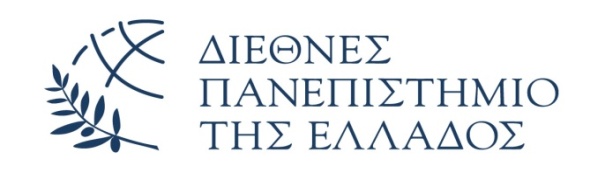 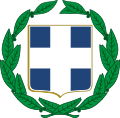 ΕΛΛΗΝΙΚΗ  ΔΗΜΟΚΡΑΤΙΑΔΙΕΘΝΕΣ ΠΑΝΕΠΙΣΤΗΜΙΟ ΕΛΛΑΔΟΣ ΣΧΟΛΗ ΔΙΟΙΚΗΣΗΣ & ΟΙΚΟΝΟΜΙΑΣΤΜΗΜΑ ΔΙΟΙΚΗΣΗΣ  ΕΦΟΔΙΑΣΤΙΚΗΣ ΑΛΥΣΙΔΑΣΚανελλοπούλου 2    60100  Κατερίνη                                             ΑΝΑΡΤΗΤΕΑ ΣΤΟ ΔΙΑΔΙΚΤΥΟΦΕΚ Διορισμού:250/05-11-02Γνωστικό Αντικείμενο:Βιομηχανική ΔιοίκησηΣυνάφεια επιστημονικού έργου:Επιστημονικό έργο σε συναφές γνωστικό αντικείμενο με αυτό της υπό πλήρωση θέσης, σύμφωνα με το συνημμένο βιογραφικό σημείωμα Βιογραφικό σημείωμα:http://mpa.teicm.gr/cv/cv_dimitriadis.pdfΚωδ. ΑΠΕΛΛΑ17767emaildimsot@teicm.grΦΕΚ Διορισμού:207/19-09-2001Γνωστικό Αντικείμενο:Εφαρμοσμένη Πληροφορική Οικονομικής ΚατεύθυνσηςΣυνάφεια επιστημονικού έργου:Επιστημονικό έργο σε συναφές γνωστικό αντικείμενο με αυτό της υπό πλήρωση θέσης, σύμφωνα με το συνημμένο βιογραφικό σημείωμα Βιογραφικό σημείωμα:http://www.teiser.gr/business/sites/default/files/Kehris_CV_Short.pdfΚωδ. ΑΠΕΛΛΑ17382emailkehris@teicm.grΦΕΚ Διορισμού:452/4-12-06 τΓΓνωστικό Αντικείμενο:Στοχαστικές Μέθοδοι στη Βιομηχανική Διοίκησης με Έμφαση στη Διαχείριση ΑποθεμάτωνΣυνάφεια επιστημονικού έργου:Επιστημονικό έργο σε συναφές γνωστικό αντικείμενο με αυτό της υπό πλήρωση θέσης, σύμφωνα με το συνημμένο βιογραφικό σημείωμα Βιογραφικό σημείωμα:https://qa.auth.gr/el/cv/vlachos1Κωδ. ΑΠΕΛΛΑ805emailvlachos1@auth.gr